«Курс молодого бойца»Открытие 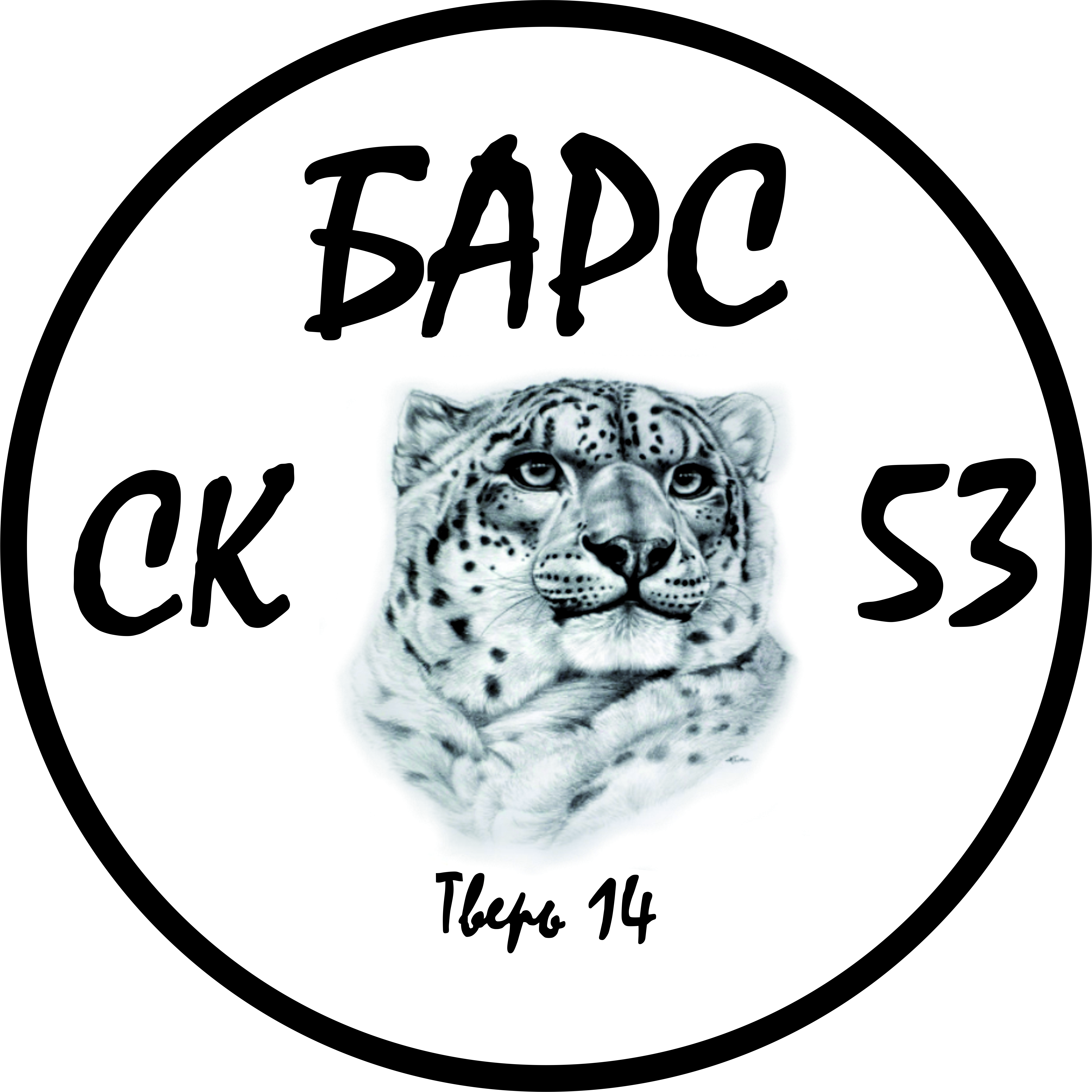 